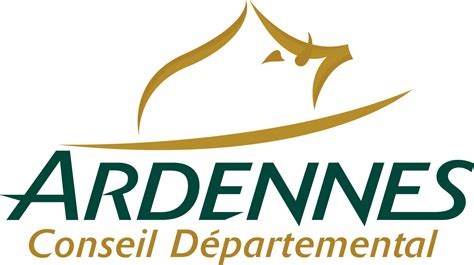 Occupation du domaine public en vue d’installer un distributeur automatique de produits alimentaires sur le site de Woinic Acte d’engagementDate limite de remise des dossiers de candidatures31 janvier 2019Le présent document formalise les propositions du candidat qu’il devra respecter s’il est retenu.IDENTIFICATION DE LA PERSONNE PUBLIQUEDépartement des ArdennesReprésenté par Monsieur le Président, Noël BOURGEOISHôtel du DépartementCS 2000108011 CHARLEVILLE MEZIERES CedexContact : Service des Opérations Foncières et ImmobilièresTél. : 03.24.58.48.82Mail : domaine.public@cd08.frENGAGEMENT DU CANDIDATNom, prénom et qualité du candidat (particulier ou société) :……………………………………………………………………………………………………………………………………………………………………………………………….……………………………………………………………………………………………….Adresse :……………………………………………………………………………………………….……………………………………………………………………………………………….Tél fixe/portable :…………………………………………………………………………Adresse mail : …………………………………………………………………………….N° SIREN ou N° inscription au RCS :………………………………………………….Après avoir pris connaissance du Cahier des Charges, le candidat s’engage à occuper le ou les emplacement(s) n°…. dans les conditions indiquées ci-dessous (cf plan ci-annexé).CARACTERISTIQUES DU DISTRIBUTEUR PROPOSELe candidat présente des éléments d’information détaillés relatifs au distributeur tels que notamment ses dimensions, ses caractéristiques esthétiques et visuelles (couleurs, formes, etc …), ainsi que le respect des normes de sécurité.……………………………………………………………………………………………................................................................................................................................................………………………………………………………………………………………………….………………………………………………………………………………………………….….….……………………………………………………………………………………………………………………………………………………………………………………………….………………………………………………………………………………………………….………………………………………………………………………………………………….Le candidat joint tous documents qu’il jugera utile (notice technique, photographies, schémas, plans, textes descriptifs par exemple) permettant d’apprécier l’aspect visuel. VALIDITE DES PROPOSITIONSLes conditions d’occupation proposées dans le présent acte d’engagement lient le candidat 60 jours à compter de la date limite de dépôt des dossiers.Fait à		en deux originaux.LePour l’occupant,						Pour le Président du Conseil(Nom et prénom ou,						Départementalpour les personnes morales, raison sociale et nom du représentant)Signature (et cachet pour les personnes morales)REDEVANCE D’OCCUPATION DOMANIALE PROPOSEE PAR LE CANDIDAT :______________________________________________________ eurosPour une période d’un anÉcrire le montant proposé en toutes lettres puis en chiffres